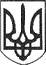 РЕШЕТИЛІВСЬКА МІСЬКА РАДАПОЛТАВСЬКОЇ ОБЛАСТІВИКОНАВЧИЙ КОМІТЕТРІШЕННЯ30 червня 2022 року                                                                                         № 130Про намір передачі нерухомого майна в оренду Керуючись законами України „Про місцеве самоврядування в Україні”, „Про оренду державного та комунального майна”, Порядком передачі в оренду державного та комунального майна, затвердженим постановою Кабінету Міністрів України від 03.06.2020 № 483, Методикою розрахунку орендної плати за державне майно, затвердженою постановою Кабінету Міністрів України від 28.04.2021 № 630, рішенням третьої позачергової сесії Решетилівської міської ради від 27.01.2021 № 105-3-VІІІ „Про затвердження документів щодо оренди майна Решетилівської міської територіальної громади”, виконавчий комітет Решетилівської міської радиВИРІШИВ:	1. Передати в оренду (за результатами аукціону) нежитлове приміщення кімната № 79 загальною площею 12 кв.м., розташоване за адресою: вул. Покровська, 16, м. Решетилівка Полтавського району Полтавської області. 	2. Включити до Переліку першого типу нежитлове приміщення кімната №79 загальною площею 12 кв. м., розташоване за адресою: вул. Покровська, 16, м. Решетилівка Полтавського району Полтавської області. 	3. Передати в оренду (за результатами аукціону) нежитлове приміщення  кімната загальною площею 24,4 кв.м., розташоване за адресою: вул. Грушевського, 76, м. Решетилівка Полтавського району Полтавської області. 	4. Включити до Переліку першого типу нежитлове приміщення кімната загальною площею 24,4 кв. м., розташоване за адресою: вул. Грушевського, 76, м. Решетилівка Полтавського району Полтавської області. 	5. Передати в оренду (за результатами аукціону) частину даху будівлі загальною площею 30 кв. м.,	розташовану за адресою: вул. Покровська, 16, м. Решетилівка Полтавського району Полтавської області.	6. Включити до Переліку першого типу частину даху будівлі загальною площею 30 кв. м., розташовану за адресою: вул. Покровська, 16, м. Решетилівка Полтавського району Полтавської області.	7. Передати в оренду (за результатами аукціону) нежитлове приміщення кімната № 64 загальною площею 11,3 кв.м., розташоване за адресою: вул. Покровська, 16, м. Решетилівка Полтавського району Полтавської області. 	8. Включити до Переліку першого типу нежитлове приміщення кімната № 64 загальною площею 11,3 кв. м., розташоване за адресою: вул. Покровська, 16, м. Решетилівка Полтавського району Полтавської області. 	9. Передати в оренду (за результатами аукціону) нежитлове приміщення  кімната загальною площею 10,4 кв.м., розташоване за адресою: вул. Старокиївська, 6, м. Решетилівка Полтавського району Полтавської області. 	10. Включити до Переліку першого типу нежитлове приміщення кімната № 64 загальною площею 10,4 кв. м., розташоване за адресою: вул. Старокиївська, 6, м. Решетилівка Полтавського району Полтавської області. 	11. Відділу з юридичних питань та управління комунальним майном виконавчого комітету міської ради (Колотій Н.Ю.) провести процедуру передачі в оренду.    Міський голова                                                                         О.А. Дядюнова